ЗаключениеКонтрольно-счётной палаты Дубровского районана проект решения Сещинского сельского Совета народных депутатов «О бюджете Сещинского сельского поселения Дубровского муниципального района Брянской области на 2020 год и на плановый период 2021 и 2022 годов»п. Дубровка 2019Общие положенияЗаключение Контрольно-счетной палаты Дубровского района на проект решения Сещинского сельского Совета народных депутатов  «О бюджете  Сещинского сельского поселения Дубровского муниципального района Брянской области на 2020 год и на плановый период 2021 и 2022 годов» (далее – Заключение) подготовлено в соответствии с Бюджетным кодексом Российской Федерации, Положением «О Контрольно-счетной палате Дубровского района»,  правовыми актами федерального,  областного законодательства и муниципальными правовыми актами Сещинского сельского поселения.Проект решения Сещинского сельского Совета народных депутатов  «О бюджете  Сещинского сельского поселения Дубровского муниципального района Брянской области на 2020 год и на плановый период 2021 и 2022 годов» внесен Сещинской сельской администрацией на рассмотрение в Сещинский сельский Совет народных депутатов в срок, установленный пунктом 4.1  Решения Сещинского сельского Совета народных  депутатов от 10.06..2015 № 54  «О Порядке составления, рассмотрения и утверждения проекта бюджета муниципального образования «Сещинское сельское поселение», а так же представления, рассмотрения и утверждения отчетности об исполнении бюджета муниципального образования «Сещинское сельское поселение» и его внешней проверке».2.  Параметры прогноза исходных экономических показателей для составления проекта решения Сещинского сельского Совета народных депутатов  «О бюджете  Сещинского сельского поселения Дубровского муниципального района Брянской области на 2020 год и на плановый период 2021 и 2022 годов»Прогноз социально-экономического развития Сещинского сельского поселения разработан на основе данных социально – экономического развития территории за последний отчетный период, ожидаемых результатов развития экономики и социальной сферы в текущем году и предшествует составлению проекта бюджета Сещинского сельского поселения на очередной финансовый 2020год и плановый период 2021 и 2022 годов.Прогноз социально-экономического развития Сещинского сельского поселения на 2020 год разработан в трех  вариантах.   Показатели прогноза разработаны с учетом повышения цен на природный газ, тепловую энергию,  электроэнергию естественных монополий и услуги организаций ЖКХ, индексации заработной платы на период до 2022 года.       	Основным направлением развития сельскохозяйственной отрасли в Сещинском сельском поселении является молочное и мясное животноводство.  Сельскохозяйственной отраслью на территории поселения занимаются 3 сельскохозяйственных предприятия  ООО «Колышкино СХ »  и  АПХ «Мироторг», ООО «Брянский лен» (ферма д. Радичи).  	Развитие малого и среднего предпринимательства оказывает непосредственное влияние на социально-экономическую ситуацию в поселении. 	В настоящее время на территории поселения зарегистрировано 29 индивидуальных предпринимателей и действует 24 объекта розничной торговли, бытовых услуг  и  общественного питания. Это способствует увеличению объемов розничного товарооборота и развитию торговой сети.    	 Основной задачей демографической политики на прогнозируемый период должно стать сохранение и укрепление здоровья населения и института семьи. Постоянное население по статистическим данным, учитывая граждан зарегистрированных на территории Сещинского гарнизона на 01.01.2019 года составляет 4915 человек, из них 3249 человек -  трудоспособное население, 936 человек - пенсионеров, 730 человек - население до 18 лет.     	Демографическая ситуация в поселении улучшилась, за последние годы рождаемость превышает смертность,  за 2017 год на 80,8%, за 2018 год на 27,0%, за 9 месяцев 2019 года - 8,6 процента. Наибольшее число работающих занято в военно-промышленном комплексе, образовании и торговле. Значительных изменений в отраслевой структуре занятости в поселении на ближайшие три года не предвидится.   	Зарегистрировано безработных, состоящих на учете в ГУ «Центр занятости населения Дубровского района» на 01.10.2019 года - 11 человек.       	Социальная инфраструктура это система необходимых для жизнеобеспечения человека материальных объектов и коммуникаций населенного пункта, а также предприятий, учреждений и организаций, оказывающих социальные услуги населению, органов управления, деятельность которых направлена на удовлетворение общественных потребностей граждан установленным показателям качества жизни.       	Основной источник доходов населения – заработная плата, пенсии и пособия.  Рост  заработной  платы на плановый период составит: с 1 октября 2020 года - 3%,  с 1 октября 2021 года - 4%,  с 1 октября 2022 года – 4%.      	Коэффициент индексации расходов по оплате  коммунальных услуг и средств связи составит:  с 1 января  2020 года - 1,03,    с 1 января 2021 года -  1,04;  с 1 января 2022 года – 1,04.     	Доходная часть бюджета Сещинского сельского поселения складывается из налога на доходы физических лиц, налога на имущество, земельного налога, дотаций и   субвенций из областного бюджета.3. Общая характеристика проекта бюджета Сещинского сельского поселения Дубровского муниципального района Брянской области на 2020 год и на плановый период 2021 и 2022 годов.3.1.  Основные параметры бюджета поселения, структурные особенности и основные характеристики проекта решения о бюджете.Динамика основных параметров бюджета  Сенинского сельского поселения на 2020-2022 годы  характеризуется постепенным повышением доли доходов  по сравнению с оценкой 2019 года. В 2020 году доля доходов бюджета прогнозируется на уровне 4,5 %, в 2021 году – 6,0 % и в 2022 году – 9,7 процента.Прогноз основных параметров бюджета Сещинского сельского поселения   в 2019-2020  годах и на плановый период 2021-2022 годов представлен в таблице.Объем расходов бюджета на 2020  год прогнозируется в  сумме  4923,1  тыс. рублей, что составляет  94,7  % уровня 2019 года, на 2021 год – 4997,0 тыс. рублей, на 2022 год – 5167,9 тыс. рублей.3.2. Анализ соответствия проекта решения Бюджетному кодексу  РФ  и иным  нормативным правовым  актам Проект решения о бюджете Сещинского сельского поселения Дубровского муниципального района Брянской области на 2020 год и на плановый период 2021 и 2022 годов подготовлен в соответствии с требованиями Бюджетного  кодекса Российской  Федерации, Федерального закона от 06.10.1999 № 184-ФЗ «Об общих принципах организации законодательных (представительных) и исполнительных органов государственной власти субъектов Российской Федерации», Федерального закона от 06.10.2003 № 131-ФЗ «Об общих принципах организации местного самоуправления в Российской Федерации», Решение Сещинского сельского Совета народных депутатов  от 10.06.2015 №54  «О Порядке составления, рассмотрения и утверждения проекта бюджета муниципального образования «Сещинское сельское поселение», а так же представления, рассмотрения и утверждения отчетности об исполнении бюджета муниципального образования «Сещинское сельское поселение» и его внешней проверке» иных нормативных правовых актов в области бюджетных отношений.Пунктом 1 решения определены основные характеристики бюджета на 2020 год (доходы, расходы, дефицит бюджета, а также верхний предел муниципального внутреннего долга).Пунктом 2 решения определены основные характеристики бюджета на  плановый период 2021 и 2022 годы (доходы, расходы, дефицит бюджета, объемы условно утвержденных расходов на 2021 и 2022 годы, предусмотренные п. 3 ст. 184.1 Бюджетного кодекса РФ, а также верхний предел муниципального внутреннего долга).  Пунктом 3 решения (с приложением) устанавливаются доходы на 2020 год и на плановый период 2021 и 2022 годов.  Пунктом 4   решения (с приложением) утверждены нормативы распределения доходов на 2020 год и на плановый период 2021 и 2022 годов.  Пунктом 5 решения (с приложением) установлен перечень главных администраторов доходов  бюджета.Пунктом 6 решения (с приложением) установлен перечень главных администраторов источников финансирования дефицита  бюджета.Пунктом 7 решения (с приложением) устанавливается  ведомственная структуру расходов  на 2020 год и на плановый период 2021 и 2022 годов.  Пунктом  8 решения (с приложением) устанавливается  распределение расходов бюджета по разделам, подразделам, целевым статьям на 2020 год и на плановый период 2021 и 2022 годов.Пунктом  9  решения (с приложением) устанавливается   распределение расходов бюджета по муниципальным программам и непрограммным направлениям деятельности  на  2020 год и на плановый период 2021 и 2022 годов.Пунктом 10 решения устанавливает общий объем бюджетных ассигнований на исполнение публичных нормативных обязательств на 2020 год и на плановый период 2021 и 2022 годов.Пунктом  11 решения устанавливается   объем  межбюджетных  трансфертов,  получаемых из других бюджетов, на 2020 год и на плановый период 2021 и 2022 годов.Пунктом 12 решения устанавливается объем межбюджетных трансфертов, предоставляемых другим бюджетам бюджетной системы Брянской области, на 2020 год и плановый период 2021 и 2022 годов.Пунктом 13 решения устанавливается размер резервного фонда Сещинской сельской администрации  на 2020 год и на плановый период 2021 и 2022 годов.Пунктом 14  решения устанавливается в соответствии с пунктом 8 статьи 217 Бюджетного кодекса Российской Федерации дополнительные основания для внесения изменений в сводную бюджетную роспись бюджета Сещинского сельского поселения Дубровского муниципального района Брянской области без внесения изменений в настоящее Решение.Пунктом 15 решения устанавливается, что Глава Сещинской сельской администрации не вправе принимать в 2020 году решения, приводящие к увеличению штатной численности муниципальных служащих, за исключением случаев принятия решений о наделении исполнительных органов дополнительными полномочиями, требующими увеличения штатной численности персонала.Пунктом  16 решения устанавливается, что главные распорядители бюджетных средств обеспечивают контроль эффективного и целевого использования средств, запланированных на реализацию мероприятий муниципальных программ, своевременного их возврата, предоставления отчетности.Пунктом 17 решения устанавливается  объем и структуру источников внутреннего финансирования дефицита бюджета на 2020 год и на плановый период 2021 и 2022 годов.Пунктом 18 решения определены формат и сроки представления ежемесячной информации, ежеквартального отчета  об исполнении бюджета на 2020 год и на плановый период 2021 и 2022 годов.На основании изложенного Контрольно-счетная палата Дубровского района приходит к выводу, что проект решения о бюджете Сещинского сельского поселения Дубровского муниципального района Брянской области на 2020 год и на плановый период 2021 и 2022 годов в целом соответствует Бюджетному кодексу РФ и иным актам законодательства в области бюджетных правоотношений.	4. Доходы проекта бюджета Сещинского сельского поселения Дубровского муниципального района Брянской области на 2020 год и на плановый период 2021 и 2022 годов.Формирование доходной части  бюджета на 2020-2022  годы осуществлялось  в соответствии с нормами статьи 174.1 Бюджетного кодекса Российской Федерации, в условиях действующего бюджетного законодательства и законодательства о налогах и сборах с учетом положений нормативных правовых актов вступающих в действие с 1 января 2020 года и последующие годы. При расчетах показателей доходов использованы соответствующие прогнозируемые  показатели, учтены факторы, влияющие на величину объектов налогообложения и налоговой базы, а так же  принятые и предполагаемые к принятию изменения и дополнения в законодательство.Динамика показателей доходной части бюджета в 2020-2022 годах представлена в таблице.Доходы проекта   бюджета  на 2020 год предусмотрены в объеме 4923,1 тыс. рублей, что выше ожидаемой оценки исполнения  бюджета за 2019 год  на 210,8 тыс. рублей, или на 4,5 процента. В плановом периоде доходы бюджета прогнозируются в объеме 4997,0  тыс. рублей в 2021 году,  и 5167,9 тыс. рублей в 2022 году, темпы роста доходной части бюджета к предыдущему году прогнозируются на уровне 101,5 % и 103,4 % соответственно.В 2020 году увеличение поступлений налоговых и неналоговых доходов  к оценке ожидаемого исполнения прогнозируется в объеме 4194,0 тыс. рублей, или на 7,9 процента. В 2019 году оценка ожидаемого исполнения налоговых и неналоговых доходов  бюджета принята в объеме утвержденных плановых назначений.Сокращение безвозмездных поступлений обусловлено сложившейся практикой распределения объемов целевых межбюджетных трансфертов областного бюджета в ходе  рассмотрения бюджета и его дальнейшего исполнения.4.1. Налоговые доходыНалоговые доходы бюджета в 2020 году планируются в объеме 4194,0 тыс. рублей, темп роста к ожидаемой  оценке 2019 года составит 107,9 процента. На плановый период 2021  и 2022 годов прогнозные показатели налоговых доходов составляют 4363,0 тыс. рублей и 4509,0 тыс. рублей соответственно.  Темп роста в плановом периоде к предшествующему году прогнозируется в размере 111,2 % и 103,3 процента.В структуре доходов бюджета удельный вес налоговых доходов возрастет с 82,3 % в 2019 году до 85,2 % в 2020 году, до 87,3% в 2021 и 2022 годах. В структуре собственных доходов доля налоговых доходов составляет 100,0 процента.Динамика прогнозируемого поступления налоговых доходов представлена в таблице.В анализируемом периоде по всем налогам кроме государственной пошлины отмечается увеличение поступления абсолютных сумм налогов, при этом темпы роста к уровню предыдущего года характеризуются нестабильностью. Динамика доходов от уплаты налога на доходы физических лиц в 2019 -2022 годах приведена в таблице.Доходы бюджета по  налогу на доходы физических лиц на 2020 год прогнозируются в сумме  1815,0  тыс. рублей, темп роста к оценке 2019 года  –  101,2 процента.  Объем поступлений в бюджет в 2021 и 2022 годах прогнозируется в сумме  1953,0  тыс. рублей и  2101,0  тыс. рублей соответственно. Темпы роста к предыдущему году составят в 2021 году  – 107,6 %, в 2022 году –  107,6 процента. В 2022 году темп роста налога к уровню оценки исполнения бюджета 2019 года составляет 117,1 процента. В структуре налоговых доходов проекта бюджета в 2020 году на долю налога на доходы физических лиц приходится 33,3 %, в плановом периоде  –  44,8 % и 46,6 % соответственно.Расчет налога произведен исходя из норматива отчислений, установленного Бюджетным кодексом РФ в бюджеты поселений – 2% (пункт 2 статьи 61,5).Динамика  доходов от уплаты  единого сельскохозяйственного налогав 2020-2022 годах приведена в таблице.Доходы бюджета  по единому сельскохозяйственному налогу на 2020 год прогнозируются в сумме  225,0 тыс. рублей, что на 90,3 тыс. рублей, или 37,6% ниже ожидаемую оценку исполнения бюджета 2019 года. В структуре налоговых доходов на долю единого сельскохозяйственного налога  приходится 5,4 процента. Поступление  налога в бюджет в 2021 и 2022 годах прогнозируется в сумме  250,0  тыс. рублей и  247,0  тыс. рублей соответственно. Темп роста к предыдущему году в плановом периоде составляет 111,1 % в 2021 году и 98,8 % в 2022 году. К уровню бюджета 2019 года темп роста налога в 2022 году составит 164,7 процента.Динамика  доходов от уплаты  налога на имущество физических лицв 2020-2022 годах приведена в таблице.Доходы бюджета  по налогу на имущество физических на 2020 год прогнозируются в сумме  730,0  тыс. рублей, что на 368,0 тыс. рублей, или 42,1 % ниже ожидаемую оценку исполнения бюджета 2019 года. В структуре налоговых доходов на долю налога на имущество приходится 17,4 процента. Поступление  налога в бюджет в 2021 и 2022 годах прогнозируется в сумме  735,0  тыс. рублей и  736,0  тыс. рублей соответственно. Темп роста к предыдущему году в плановом периоде составляет 100,7 % в 2021 году и 100,2 % в 2022 году. К уровню бюджета 2019 года темп роста налога в 2022 году составит 145,2 процента. Прогноз налога на имущество организаций на 2020 год произведен в условиях действующих норм налогового законодательства, с учетом изменений в области налоговой политики.Динамика  доходов от уплаты  земельного налога в 2020-2022 годах приведена в таблице.Доходы бюджета  по земельному налогу на 2020 - 2022 годы прогнозируются в сумме  1420,0  тыс. рублей соответственно. В структуре налоговых доходов на долю налога на имущество приходится 33,9%, 32,5%, и 31,5  процента соответственно. Динамика  доходов от уплаты  государственной пошлины в 2020-2022 годах приведена в таблице.Государственная пошлина на 2020 год прогнозируются в сумме  4,0  тыс. рублей. Поступление  налога в бюджет в 2021 и 2022 годах прогнозируется в сумме  5,0  тыс. рублей соответственно. Темп роста к предыдущему году в плановом периоде составляет 125,0 % в 2021 году и 100,0 % в 2022 году. В структуре налоговых доходов на его долю приходится 0,1  процента соответственно. 	4.2. Безвозмездные поступленияПри планировании бюджета на 2020-2022 годы учтены объемы безвозмездных поступлений, предусмотренные проектом бюджета Дубровского муниципального района на 2020 год и на плановый период 2021 и 2022 годов. Общий объем безвозмездных поступлений  на 2020 год предусмотрен в сумме 729,1 тыс. рублей, что на 96,2 тыс. рублей или 11,7 процента меньше планового объема безвозмездных поступлений бюджета 2019 года.  В сравнении с исполнением 2018 года объем безвозмездных поступлений 2019 года выше на 26,3 тыс. рублей, или 3,3 процента. В общем объеме доходов проекта бюджета безвозмездные поступления составляют 17,5 %, что на 2,1 процентного пункта выше утвержденного уровня 2019 года (15,4 процента).  Сокращение безвозмездных поступлений обусловлено сложившейся практикой распределения объемов целевых межбюджетных трансфертов в ходе рассмотрения бюджета и его дальнейшего исполнения.5. Расходы проекта бюджета Сещинского сельского поселения Дубровского муниципального района Брянской области на 2020 год и на плановый период 2021 и 2022 годов.Объем расходов, определенный в проекте  решения о бюджете на 2020 год и на плановый период 2021 и 2022 годов» составляет:2020 год – 4923,1 тыс. рублей;2021 год – 4997,0 тыс. рублей;2022 год – 5167,9 тыс. рублей.По отношению к объему расходов, утвержденному решением на 2019 год, расходы,  определенные в проекте решения на 2020 год, составляют 94,7 %, на 2021 год  –  96,2  %, на 2022 год – 99,5 процента.5.1. Расходы в разрезе разделов и подразделов бюджетной классификацииПроектом бюджета на 2020 год и на плановый период 2021 и 2022 годов определено, что расходы будут осуществляться по всем 8 разделам бюджетной классификации расходов.Информация об объемах расходов бюджета  2018 - 2022 годов представлена в таблице.                                                                                                                        Тыс. рублейРасходы бюджета по всем разделам в соответствии с ведомственной структурой в 2020-2022 годах будет осуществлять 1 главный распорядитель бюджетных средств  – Сещинская сельская администрация. Расходы бюджета по разделу 01 «Общегосударственные вопросы» определены проектом решения в следующих объемах:2020 год – 2853,0 тыс. рублей;2021 год – 2987,9 тыс. рублей;2022 год – 3110,5 тыс. рублей.Анализ динамики расходов  бюджета по данному разделу показывает, что по сравнению с текущим периодом в 2020 году отмечается увеличение расходов на 7,9 %, в 2021 году  –  на 13,0 %, в 2022 году  – на 17,6 процента. В общем объеме плановых расходов бюджета доля расходов по разделу 01 «Общегосударственные расходы» составляет в 2020 году –  58,0 %, в 2021 году – 59,8 %, в 2022 году – 60,2 процента.По подразделу 01 04 «Функционирование Правительства Российской Федерации, высших исполнительных органов государственной власти субъектов Российской Федерации, местных администраций» запланированы расходы на:   - обеспечение деятельности главы исполнительно-распорядительного органа на 2020 год  в сумме 517,0 тыс. рублей; на 2021 год – 533,9 тыс. рублей и  на 2022 год – 555,2 тыс. рублей. - руководство и управление в сфере установленных функций органов местного самоуправления Сещинской  сельской администрации на 2020 год в общей сумме 2 251,0 тыс. рублей;  на 2021 год – 2 250,8 тыс. рублей и на 2022 год – 2 255,7 тыс. рублей.По подразделу 01 06 «Обеспечение деятельности финансовых, налоговых и таможенных органов и органов финансового (финансово-бюджетного) надзора» предусмотрены средства на:- реализацию переданных полномочий по решению отдельных вопросов местного значения поселений в соответствии с заключенными соглашениями в части осуществления внешнего муниципального финансового контроля на 2020 год – 5,0 тыс. рублей; на 2021 год – 5,0 тыс. рублей;  на 2022 год – 5,0 тыс. рублей. - реализацию переданных полномочий по решению отдельных вопросов местного значения поселений в соответствии с заключенными соглашениями в части осуществления внутреннего муниципального финансового контроля на 2020 год – 5,0 тыс. рублей; на 2021 год – 5,0 тыс. рублей;  на 2022 год – 5,0 тыс. рублей. По подразделу 01 11 «Резервные фонды» предусмотрены бюджетные ассигнования на непредвиденные расходы из резервного фонда Сещинского сельского поселения Дубровского муниципального района Брянской области: по 20,0  тыс. рублей на 2020 год  и на плановый период 2021 и 2022 годов.По подразделу 01 13 «Другие общегосударственные вопросы» запланированы расходы на:- реализацию переданных полномочий по решению отдельных вопросов местного значения поселений в соответствии с заключенными соглашениями в части формирования архивных фондов поселений на 2020 год – 5,0 тыс. рублей; на 2021 год – 5,0 тыс. рублей;  на 2022 год – 5,0 тыс. рублей;- оценку имущества, признание прав и регулирование отношений муниципальной собственности: на 2020 г. – 50,0 тыс. рублей; на 2021 год  –  50,0 тыс. рублей  и  на  2022  год – 20,0 тыс. рублей;- условно утвержденные расходы: запланированы на 2021 год в сумме 118,2 тыс. рублей; на 2022 год – 244,5 тыс. рублей.Расходы по разделу 02 «Национальная оборона»  определены проектом решения в следующих объемах:2020 год – 202,2 тыс. рублей;2021 год – 204,0 тыс. рублей; 2022 год – 211,9 тыс. рублей.Расходы бюджета по разделу 02 «Национальная оборона» запланированы с ростом к уровню 2019 года в 2020 году  –  на 2,0 %, в плановом периоде  –  на 2,9% и 6,9 процента соответственно. Расходы по разделу 03 «Национальная безопасность и правоохранительная деятельность» запланированы в следующих объемах:2020 год - 15,0 тыс. рублей;2021 год – 15,0 тыс. рублей; 2022 год – 5,0 тыс. рублей.К уровню 2019 года расходы запланированы в 2020 году  –  на 75,0 %, в плановом периоде  –  на 75,0% и 25,0 процента соответственно. В рамках данного раздела осуществляются мероприятия по защите населения и территории от чрезвычайных ситуаций природного и техногенного характера, мероприятия в сфере пожарной безопасности  и по повышению безопасности дорожного движения.Расходы по разделу 04 «Национальная экономика» составят:2020 год – 30,0 тыс. рублей;2021 год – 20,1 тыс. рублей;2022 год – 10,0 тыс. рублей.Анализ динамики расходов бюджета по данному разделу показывает снижение расходов по отношению к 2019 году: в 2021 году на 33,3 %, в 2022 году на 66,7 %, что объясняется отсутствием полного распределения областных средств  на момент формирования проекта бюджета.  В общем объеме расходов бюджета расходы раздела 04 «Национальная экономика» в 2020 году составят 0,6 %, в 2021 году  –  0,4 %, в 2022 году  – 0,2 процента. Расходы по разделу 05 «Жилищно-коммунальное хозяйство» проектом решения определены в следующих объемах:2020 год – 1732,9 тыс. рублей;2021 год – 1700,1 тыс. рублей;2022 год – 1760,6 тыс. рублей.Анализ динамики планируемых расходов в целом по данному разделу характеризует их снижение по сравнению с текущим годом: в 2020 году на 21,4  %, в 2021 году на 22,8 % и в 2022 году - 20,1 процента. При этом отмечено, что в 2020 - 2022 годах по подразделу «Коммунальное хозяйство» средства не запланированы, что обусловлено отсутствием  на момент формирования бюджета  распределенных по данному направлению средств местного бюджета.По разделу 07 «Образование»  расходы в проекте решения определены в объемах:2020 год – 10,0 тыс. рублей;2021 год – 10,0 тыс. рублей;2022 год – 10,0 тыс. рублей.В общем объеме расходов бюджета расходы раздела 07  «Образование» в 2020 году составят 0,2 %, в 2021 году – 0,2 %, в 2022 году – 0,2 процента.	Расходы по подразделу 0707 «Молодежная политика» предусмотрены на реализацию переданных полномочий по решению отдельных вопросов местного значения поселений в соответствии с заключенными соглашениями по организации и осуществлению мероприятий по работе с детьми и молодежью в поселении.	Расходы по разделу 08 «Культура, кинематография»  в проекте бюджета запланированы в объемах: 2020 год – 20,0 тыс. рублей;2021 год – 0,0 тыс. рублей;2022 год – 0,0 тыс. рублей.Расходы 2020 года по  сравнению с расходами 2019 года запланированы в объеме 100,0 процента. Доля расходов по разделу в структуре бюджета в 2020 году составит 0,4 процента. 	По подразделу 0801 «Культура, кинематография» предусмотрены расходы на реализацию мероприятий по охране, сохранению и популяризации культурного наследия в 2020 году. 	По разделу 11 «Физическая культура и спорт»  расходы проектом бюджета определены в объеме:на 2020 год – 60,0 тыс. рублей;на 2021 год – 60,0 тыс. рублей;на 2022 год – 60,0 тыс. рублей.В 2020 году по сравнению с 2019 годом расходы утверждены в сумме 60,0 тыс. рублей, что составляет 100,0 процента. В общем объеме бюджета доля расходов по разделу составит в 2020  году  – 1,2 %, в 2021 году – 1,2 %, в 2022 году – 1,2 процента.По подразделу 1102 предусмотрены расходы на реализацию переданных полномочий по решению отдельных вопросов местного значения поселений в соответствии с заключенными соглашениями по обеспечению условий для развития на территории поселения физической культуры, школьного спорта и массового спорта, организации проведения официальных физкультурно-оздоровительных и спортивных мероприятий поселения на 2020-2022 годы.5.2. Расходы  в разрезе  главных распорядителей средств бюджетаВедомственная структура расходов бюджета  на 2020 год и на плановый период 2021 и 2022 годов сформирована по 1 главному распорядителю расходов бюджета. Информация об объемах планируемых расходов  бюджета в 2020 году и  плановом периоде 2021  и  2022 годов в представлена в приложении 6 к  проекту решения.6. Муниципальные программыВ соответствии с Бюджетным кодексом Российской Федерации проект бюджета на 2020 год и плановый период 2021-2022 годов сформирован в программной  структуре расходов на основе 2 муниципальных программ. Анализ распределения расходов бюджета по муниципальным программам на 2020 год и плановый период 2021 -2022  годов представлен в приложении 7 к решению. В соответствии с проектом решения расходы бюджета на реализацию 2  муниципальных программ на 2020  год запланированы в  сумме 4903,0 тыс. рублей, что составляет 99,6 % общего объема расходов  бюджета, на 2021  год  –  4858,8  тыс. рублей,  на 2022  год  – 4903,3  тыс. рублей,  что составляет 97,2 % и 94,9 %  общего объема расходов бюджета соответственно.В соответствии с проектом решения бюджетные ассигнования на осуществление непрограммной деятельности на 2020 год предусмотрены в сумме 20,0 тыс. рублей, на  2021 год в сумме 138,2 тыс. рублей, на 2022 год в сумме 264,5 тыс. рублей.6.1. Муниципальная программа «Реализация отдельных полномочий Сенинского сельского поселения Дубровского муниципального района Брянской области на 2020 год и на плановый период 2021 и 2022 годов».Ответственным исполнителем муниципальной программы является Сещинская сельская администрация.В соответствии с проектом паспорта реализация муниципальной программы осуществляется в течение 2020-2022 годов.  Общий объем бюджетных ассигнований на реализацию муниципальной программы на 2020-2022 годы определен в сумме 14635,1 тыс. рублей, в том числе на 2020 год  –  4893,1 тыс. рублей, на 2021 год  –  4848,8 тыс. рублей, на 2022 год – 4893,3 тыс. рублей.Реализация программных мероприятий предусмотрена за счет двух источников финансового обеспечения: средств областного бюджета в сумме 618,0 тыс. рублей, в том числе на 2020 год  –  202,2 тыс. рублей, на 2021 год  –  204,0 тыс. рублей, на 2022 год – 211,8 тыс. рублей; собственных средств бюджета в сумме 14017,1 тыс. рублей, в том числе на 2020 год  –  4690,8 тыс. рублей, на 2021 год  –  4644,8 тыс. рублей, на 2022 год – 4681,5 тыс. рублей. Удельный вес расходов на реализацию муниципальной программы в общих расходах бюджета в 2020 году составляет 95,3 %, в 2021-2022 годах с  92,5% по 90,6 процента. Объем финансового обеспечения реализации муниципальной программы за счет средств областного и местного бюджетов на 2020-2022 годы, отраженный в проекте  паспорта муниципальной программы, соответствует объему бюджетных ассигнований, установленному проектом решения.Наибольшая доля в общем объеме бюджетных ассигнований на реализацию муниципальной программы приходится на мероприятие «Создание условий для эффективной деятельности главы и аппарата администрации»  в 2020 году -  56,6 %, в 2021 году – 57,4%, в 2022 году – 57,4 процента. Согласно приложению к муниципальной программе, результаты ее реализации характеризуются 7 показателями. В сравнении с 2019 годом количество показателей не изменилось.6.2. Муниципальная программа «Формирование современной городской среды на 2018-2022 года на территории п. Сеща».Целью проекта муниципальной  программы является повышение качества и комфорта городской среды на территории п. Сеща.Задача муниципальной программы  –  благоустройство территорий общего пользования.Этапы и сроки реализации муниципальной программы – 2018-2022 годы.Ответственным исполнителем муниципальной программы является Сещинская сельская администрация.Общий объем финансирования муниципальной программы определен в  сумме 60,0 тыс. рублей, в том числе: на 2018 год  –  10,0 тыс. рублей, на 2019  год –  20,0  тыс. рублей, на 2020 год –  10,0 тыс. рублей, на 2021 год – 10,0 тыс. рубле, на 2022 год – 10,0 тыс. рублей. Объем финансового обеспечения реализации муниципальной программы  за счет средств бюджета  поселения в проекте паспорта муниципальной программы  соответствует проекту решения на 2020-2022 годы. Реализации программы характеризуются 6 показателями. Показатели сформированы в соответствии с целями и задачами, установленными муниципальной  программой.7. Источники финансирования дефицита бюджетаПроект бюджета на 2020 год  прогнозируется  сбалансированный, по доходам и расходам в сумме  4923,1   тыс. рублей. На плановый период 2021-2022 годов также бюджет прогнозируется сбалансированным по доходам и расходам.Пунктом 1 и 2 текстовой части проекта решения и  приложением 9 к проекту решения определены источники внутреннего финансирования дефицита  бюджета на 2020 год и на плановый период 2021 и 2022 годов.Анализ структуры источников внутреннего финансирования дефицита бюджета,  прогнозируемых  в 2020 году и плановом периоде 2021  и 2022  годов, показывает, что  в структуре указанных источников основную долю занимают изменение остатков средств на счетах по учету средств бюджета.8. ВыводыПроект решения Сещинского сельского Совета народных депутатов  «О бюджете  Сещинского сельского поселения Дубровского муниципального района Брянской области на 2020 год и на плановый период 2021 и 2022 годов» внесен Сещинской сельской администрацией на рассмотрение в Сещинский сельский Совет народных депутатов в срок, установленный пунктом 4.1  Решения Сещинского сельского Совета народных  депутатов от 10.06..2015 № 54  «О Порядке составления, рассмотрения и утверждения проекта бюджета муниципального образования «Сещинское сельское поселение», а так же представления, рассмотрения и утверждения отчетности об исполнении бюджета муниципального образования «Сещинское сельское поселение» и его внешней проверке».Прогноз социально-экономического развития Сещинского сельского поселения разработан на основе данных социально – экономического развития территории за последний отчетный период, ожидаемых результатов развития экономики и социальной сферы в текущем году и предшествует составлению проекта бюджета Сещинского сельского поселения на очередной финансовый 2020год и плановый период 2021 и 2022 годов.Формирование доходной части  бюджета на 2020-2022  годы осуществлялось  в соответствии с нормами статьи 174.1 Бюджетного кодекса Российской Федерации, в условиях действующего бюджетного законодательства и законодательства о налогах и сборах с учетом положений нормативных правовых актов вступающих в действие с 1 января 2020 года и последующие годы. При расчетах показателей доходов использованы соответствующие прогнозируемые  показатели, учтены факторы, влияющие на величину объектов налогообложения и налоговой базы, а так же  принятые и предполагаемые к принятию изменения и дополнения в законодательство.Налоговые доходы бюджета в 2020 году планируются в объеме 4194,0 тыс. рублей, темп роста к ожидаемой  оценке 2019 года составит 107,9 процента. На плановый период 2021  и 2022 годов прогнозные показатели налоговых доходов составляют 4363,0 тыс. рублей и 4509,0 тыс. рублей соответственно.  Темп роста в плановом периоде к предшествующему году прогнозируется в размере 111,2 % и 103,3 процента.При планировании бюджета на 2020-2022 годы учтены объемы безвозмездных поступлений, предусмотренные проектом бюджета Дубровского муниципального района на 2020 год и на плановый период 2021 и 2022 годов. Общий объем безвозмездных поступлений  на 2020 год предусмотрен в сумме 729,1 тыс. рублей, что на 96,2 тыс. рублей или 11,7 процента меньше планового объема безвозмездных поступлений бюджета 2019 года.  Объем расходов, определенный в проекте  решения о бюджете на 2020 год и на плановый период 2021 и 2022 годов» составляет:2020 год – 4923,1 тыс. рублей;2021 год – 4997,0 тыс. рублей;2022 год – 5167,9 тыс. рублей.По отношению к объему расходов, утвержденному решением на 2019 год, расходы,  определенные в проекте решения на 2020 год, составляют 94,7 %, на 2021 год  –  96,2  %, на 2022 год – 99,5 процента.Проектом бюджета на 2020 год и на плановый период 2021 и 2022 годов определено, что расходы будут осуществляться по всем 8 разделам бюджетной классификации расходов.Ведомственная структура расходов бюджета  на 2020 год и на плановый период 2021 и 2022 годов сформирована по 1 главному распорядителю расходов бюджета. Информация об объемах планируемых расходов  бюджета в 2020 году и  плановом периоде 2021  и  2022 годов в представлена в приложении 6 к  проекту решения.В соответствии с Бюджетным кодексом Российской Федерации проект бюджета на 2020 год и плановый период 2021-2022 годов сформирован в программной  структуре расходов на основе 2 муниципальных программ. Анализ распределения расходов бюджета по муниципальным программам на 2020 год и плановый период 2021 -2022  годов представлен в приложении 7 к решению. В соответствии с проектом решения расходы бюджета на реализацию 2  муниципальных программ на 2020  год запланированы в  сумме 4903,0 тыс. рублей, что составляет 999,6 % общего объема расходов  бюджета, на 2021  год  –  4858,8  тыс. рублей,  на 2022  год  – 4903,3  тыс. рублей,  что составляет 97,2 % и 94,9 %  общего объема расходов бюджета соответственно.В соответствии с проектом решения бюджетные ассигнования на осуществление непрограммной деятельности на 2020 год предусмотрены в сумме 20,0 тыс. рублей, на  2021 год в сумме 138,2 тыс. рублей, на 2022 год в сумме 264,5 тыс. рублей.Проект бюджета на 2020-2022 годы  прогнозируется  сбалансированным по доходам и расходам.9. ПредложенияНаправить  заключение Контрольно-счетной палаты Дубровского района на проект решения Сещинского сельского Совета народных депутатов «О бюджете Сещинского сельского поселения Дубровского муниципального района Брянской области на 2020 год и на плановый период 2021  и 2022  годов» в Сещинский сельский Совет народных депутатов с предложением принять решение «О бюджете Сенинского сельского поселения Дубровского муниципального района Брянской области на 2020 год и на плановый период 2021  и 2022  годов»  с учетом предложений Контрольно-счетной палаты.Направить  заключение Контрольно-счетной палаты Дубровского района на проект решения Сещинского сельского Совета народных депутатов «О бюджете Сещинского сельского поселения Дубровского муниципального района Брянской области на 2020 год и на плановый период 2021  и 2022  годов» Главе Сещинской сельской администрации.И.о председателя						Н.А. ДороденковаПоказатели2019 год(оценка)2020 год2021 год2022 годПоказателитыс. рублейтыс. рублейтыс. рублейтыс. рублейДоходы всего,4712,34923,14997,05167,9в том числе собственные доходы3887,04194,04363,04509,0Расходы5196,64923,14997,05167,9Дефицит (-) профицит (+)- 484,30,00,00,0Наименование показателя20182019 (оценка)202020202021202120222022Наименование показателятыс. рублейтыс. рублейтыс. рублей% к перд. годутыс. рублей% к перд. годутыс. рублей% к перд. годуДоходывсего5183,64712,34923,1104,54997,0101,55167,9103,4Налоговые и неналоговые доходы:4384,63887,04194,0107,94363,0111,24509,0103,3налоговые доходы4002,53878,64194,0108,14363,0111,24509,0103,3неналоговые доходы382,18,40,00,00,00,00,00,0Безвозмездныепоступления799,0825,3729,188,3634,087,0658,9103,9Наименование показателя20182019 (оценка)202020202021202120222022Наименование показателятыс. рублейтыс. рублейтыс. рублей% к перд. годутыс. рублей% к перд. годутыс. рублей% к перд. годуНалоговые доходы4002,53878,64194,0108,14363,0111,24509,0103,3Налог на доходы физических лиц1628,71794,01815,0101,21953,0107,62101,0107,6Единый сельскохозяйственный налог240,3150,0225,0150,0250,0100,0250,0100,0Налог на имущество физических лиц875,0507,0730,0144,0735,0100,7736,0100,1Земельный налог1252,61420,01420,0100,01420,0100,01420,0100,0Государственная пошлина5,97,64,052,65,0125,05,0100,0Неналоговые доходы8,40,00,00,00,00,00,00,0Доходы от сдачи в аренду имущества, находящегося в оперативном управлении органов управления поселения8,40,00,00,00,00,00,00,0ПоказателиОценка 2019 годаПрогнозПрогнозПрогнозПоказателиОценка 2019 года2020 год2021 год2022 годНалоги на доходы физических лиц1794,01815,01953,02101,0Доля в налоговых доходах, %46,143,344,846,6К предыдущему году, тыс. руб.165,321,0138,0148,0К предыдущему году, %110,0101,2107,6107,6Темп роста к оценке 2019 годаХ101,2108,9117,1ПоказателиОценка 2019 годаПрогнозПрогнозПрогнозПоказателиОценка 2019 года2020 год2021 год2022 годЕдиный сельскохозяйственный налог150,0225,0250,0247,0Доля в налоговых доходах, %3,95,45,75,5К предыдущему году, тыс. руб.-90,375,025,0-3,0К предыдущему году, %62,4150,0111,198,8Темп роста к оценке 2019 годаХ62,4166,7164,7ПоказателиОценка 2019 годаПрогнозПрогнозПрогнозПоказателиОценка 2019 года2020 год2021 год2022 годНалог на имущество физических лиц507,0730,0735,0736,0Доля в налоговых доходах, %13,117,416,816,3К предыдущему году, тыс. руб.-368,0223,05,01,0К предыдущему году, %57,9144,0100,7100,2Темп роста к оценке 2019 годаХ57,9145,0145,2ПоказателиОценка 2019 годаПрогнозПрогнозПрогнозПоказателиОценка 2019 года2020 год2021 год2022 годЗемельный налог1420,01420,01420,01420,0Доля в налоговых доходах, %36,633,932,531,5К предыдущему году, тыс. руб.167,40,00,00,0К предыдущему году, %113,40,00,00,0Темп роста к оценке 2019 годаХ0,00,00,0ПоказателиОценка 2019 годаПрогнозПрогнозПрогнозПоказателиОценка 2019 года2020 год2021 год2022 годГосударственная пошлина7,64,05,05,0Доля в налоговых доходах, %0,20,10,10,1К предыдущему году, тыс. руб.1,7-3,61,00,0К предыдущему году, %128,852,6125,0100,0Темп роста к оценке 2019 годаХ52,6125,0100,0Наименование показателя20182019 (оценка)202020202021202120222022Наименование показателятыс. рублейтыс. рублейтыс. рублей% к перд. годутыс. рублей% к перд. годутыс. рублей% к перд. годуБезвозмездныепоступления, из них799,0825,3729,188,3634,087,0658,9103,9дотации529,0342,0362,0105,8365,0100,8382,0104,7субсидии0,00,079,90,00,00,00,00,0субвенции180,0198,3202,2102,0204,0100,9211,9103,9межбюджетные трансферты90,0285,085,029,865,076,565,0100,0НаименованиеРз2018 год2019 годоценкапроектпроектпроектНаименованиеРз2018 год2019 годоценка2020 год2021 год2022 год2018 год2019 годоценка2020 год2021 год2022 годОбщегосударственные вопросы012448,82644,62853,02987,93110,5Национальная оборона02180,0198,3202,2204,0211,9Национальная  безопасность и правоохранительная деятельность0310,520,015,015,05,0Национальная экономика0427,830,030,020,010,0Жилищно-коммунальное хозяйство051900,22203,71732,91700,11760,6Образование070,010,010,010,010,0Культура, кинематография08348,820,020,00,00,0Социальная политика100,010,00,00,00,0Физическая культура и спорт1140,060,060,060,060,0Итого4956,15196,64923,04997,05167,9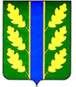 